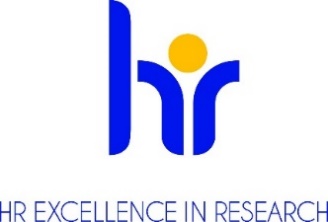 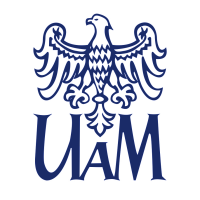 PROREKTOR KIERUJĄCA/Y SZKOŁĄ DZIEDZINOWĄNAUK HUMANISTYCZNYCHUNIWERSYTETU IM. ADAMA MICKIEWICZA W POZNANIUOGŁASZAKONKURSna stanowisko adiunkta
na Wydziale Antropologii i KulturoznawstwaInstytut Antropologii i EtnologiiPodstawowe informacjeNr referencyjny konkursu: konkurs_2_WAiK_adiunkt_1_2023Dyscyplina naukowa: Nauki o Kulturze i ReligiiWymiar czasu pracy: pełny etatPodstawa nawiązania stosunku pracy i  przewidywany czas zatrudnienia: umowa o pracę na rok z możliwością przedłużenia na czas nieokreślonyPrzewidywany termin rozpoczęcia pracy: 1 października 2023Miejsce wykonywania pracy: Uniwersytet im. Adama Mickiewicza, Instytut Antropologii i Etnologii, Collegium Historicum, ul. Uniwersytetu Poznańskiego 7, PoznańTermin, forma i miejsce złożenia aplikacji: Dokumenty w formie elektronicznej (skany i pliki PDF) należy przesłać do Biura Obsługi Wydziału na adres joanna.nowaczynska@amu.edu.pl w terminie do 15 maja 2023 podając numer referencyjny konkursu (konkurs_2_WAiK_adiunkt_1_2023) Wymagane dokumentyZgłoszenie kandydata do konkursu kierowane do prorektora ogłaszającego konkurs;Curriculum Vitae; Dyplomy lub zaświadczenia wydane przez uczelnie potwierdzające wykształcenie 
i posiadane stopnie lub tytuł naukowy (w przypadku stopni naukowych uzyskanych zagranicą - dokumenty muszą spełniać kryteria równoważności określone w art. 328 ustawy z dnia 20 lipca 2018 roku Prawo o szkolnictwie wyższym i nauce (Dz.U. z 2022 r. poz. 574 z późn. zmianami) Informacja o osiągnięciach badawczych, dydaktycznych i organizacyjnych,Kandydaci/kandydatki proszeni są o dołączenie jednej przykładowej publikacji naukowej  (o objętości nie większej niż około 1 arkusz wydawniczy)Proszeni są także o dołączenie dwóch listów rekomendacyjnych od  osób będących samodzielnymi pracownikami naukowymi lub o porównywalnym statusie w odniesieniu do zatrudnionych za granicą, znających dorobek naukowy kandydata/kandydatkiZgoda na przetwarzanie danych osobowych następującej treści : Zgodnie z art. 6 ust.1 lit a ogólnego rozporządzenia o ochronie danych osobowych z dnia 27 kwietnia 2016 r. (Dz. U. UE L 119/1 z dnia 4 maja 2016 r.) wyrażam zgodę na przetwarzania danych osobowych innych niż: imię, (imiona) i nazwisko; imiona rodziców; data urodzenia; miejsce zamieszkania (adres do korespondencji); wykształcenie; przebieg dotychczasowego zatrudnienia, zawartych w mojej ofercie pracy dla potrzeb aktualnej rekrutacji.";Warunki konkursu określone przez komisję konkursową Określenie kwalifikacji R 1 naukowiec nieposiadający stopnia doktora 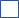  R 2 naukowiec ze stopniem doktora 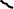 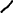 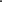  R 3 samodzielny naukowiec  R 4 doświadczony samodzielny naukowiec https://euraxess.ec.europa.eu/europe/career-development/training-researchers/research-profiles-descriptors)Opis oferty pracyPraca na stanowisku adiunkta w charakterze pracownika badawczo-dydaktycznego. Od kandydatów oczekuje się prowadzenie prac badawczych, aktywny udział w życiu naukowym, prowadzenie zajęć dydaktycznych w wymiarze 210 godzin pensum dydaktycznego rocznie oraz uczestnictwo w przedsięwzięciach organizacyjnych Instytutu.Wymagania i kwalifikacjeDo konkursu mogą przystąpić osoby, spełniające wymogi określone w art. 113 ustawy z dnia 
20 lipca 2018 roku Prawo o szkolnictwie wyższym i nauce (Dz.U. z 2022 r. poz. 574 z późn. zmianami ) oraz spełniające następujące wymagania:Stopień doktora nauk humanistycznych w zakresie etnologii lub zagranicznego odpowiednika w postaci antropologii społecznej i/lub kulturowej – bądź stopień w zakresie nauk o kulturze i religii lub nauk socjologicznych (lub ich odpowiedników zagranicznych), jeśli kandydat/kandydatka ukończył/a studia magisterskie w zakresie etnologii (lub zagranicznego odpowiednika)Wymagania językowe (required languages)Biegła znajomość języka polskiego w mowie i piśmieBiegła znajomość języków kongresowych, zwłaszcza języka angielskiegoWymagane doświadczenie badawcze, badawczo-dydaktyczne lub dydaktyczneDoświadczenie w prowadzeniu etnograficznych badań terenowychDoświadczenie w pracy dydaktycznej w uczelni wyższejOsiągnięcia udokumentowane publikacjami naukowymi – w liczbie proporcjonalnej do stopnia zaawansowania kariery naukowejUdokumentowany udział w życiu naukowym, np. wygłaszane referaty konferencyjne, staże zagraniczne – w proporcji do stopnia zaawansowania karieryBenefityatmosfera szacunku i współpracywspieranie pracowników z niepełnosprawnościamielastyczny czas pracydofinansowanie nauki językówdofinansowanie szkoleń i kursówdodatkowe dni wolne na kształcenieubezpieczenia na życieprogram emerytalnyfundusz oszczędnościowo – inwestycyjnypreferencyjne pożyczkidodatkowe świadczenia socjalnedofinansowanie wypoczynkudofinansowanie wakacji dzieci„13” pensjaKryteria kwalifikacyjne (eligibility criteria) Doświadczenie w prowadzeniu etnograficznych badań terenowychDoświadczenie w pracy dydaktycznej w uczelni wyższejOsiągnięcia udokumentowane publikacjami naukowymi – w liczbie proporcjonalnej do stopnia zaawansowania kariery naukowejUdokumentowany udział w życiu naukowym, np. wygłaszane referaty konferencyjne, staże zagraniczne – w proporcji do stopnia zaawansowania karieryBiegła znajomość języka polskiego w mowie i piśmieBardzo dobra znajomość języków kongresowych, zwłaszcza języka angielskiegoPreferowane będą osoby specjalizujące się w antropologii obszarów pozaeuropejskich, co nie wyklucza jednak innych specjalnościPrzebieg procesu wyboruRozpoczęcie prac komisji konkursowej nie później niż 14 dni po upływie daty złożenia dokumentówOcena formalna złożonych wniosków  W przypadku braku wymaganych dokumentów, wezwanie do uzupełnienia dokumentacji lub dostarczenia dodatkowych dokumentówWyłonienie kandydatów do etapu rozmówRozmowa z kandydatami spełniającymi wymogi formalneKomisja ma prawo wystąpić o sporządzenie recenzji zewnętrznych dorobku kandydatów bądź poprosić kandydatów o przeprowadzenie zajęć dydaktycznych z możliwością ich oceny przez studentówOgłoszenie wyników przez przewodniczącego komisji konkursowej oraz poinformowanie kandydatów o rozstrzygnięciu. Informacja zwierać będzie uzasadnienie oraz wskazanie mocnych i słabych stron kandydatów. Wraz z informacją kandydatom odesłane zostaną również złożone dokumentyPerspektywy rozwoju zawodowegoPraca naukowa na wybrany temat w środowisku osób podzielających antropologiczne paradygmaty. Możliwość aplikowania o granty badawcze i/lub uczestnictwo w projektach badawczych. Wsparcie uczestnictwa w życiu naukowym oraz w uzyskaniu stopnia samodzielnego pracownika naukowego.Klauzula informacyjna RODO :Zgodnie z art. 13 ogólnego rozporządzenia o ochronie danych osobowych z dnia 27 kwietnia 2016 r. (Dz. Urz. UE L 119 z 04.05.2016) informujemy, że:Administratorem Pani/Pana danych osobowych jest Uniwersytet im. Adama Mickiewicza  w Poznaniu 
z siedzibą: ul. Henryka Wieniawskiego 1, 61 - 712 Poznań.Administrator danych osobowych wyznaczył Inspektora Ochrony Danych nadzorującego prawidłowość przetwarzania danych osobowych, z którym można skontaktować się za pośrednictwem adresu 
e-mail: iod@amu.edu.pl.Celem przetwarzania Pani/ Pana danych osobowych jest realizacja procesu rekrutacji na wskazane stanowisko pracy.Podstawę prawną do przetwarzania Pani/Pana danych osobowych stanowi Art. 6 ust. 1 lit. a ogólnego rozporządzenia o ochronie danych osobowych z dnia 27 kwietnia 2016 r. oraz  Kodeks Pracy z dnia 
26 czerwca 1974 r. (Dz.U. z 1998r. N21, poz.94 z późn. zm.).Pani/Pana dane osobowe przechowywane będą przez okres 6 miesięcy od zakończenia procesu rekrutacji.Pani/Pana dane osobowe nie będą udostępniane innym podmiotom, za wyjątkiem podmiotów upoważnionych na podstawie przepisów prawa. Dostęp do Pani/Pana danych będą posiadać osoby upoważnione przez Administratora do ich przetwarzania w ramach wykonywania swoich obowiązków służbowych.Posiada Pani/Pan prawo dostępu do treści swoich danych oraz z zastrzeżeniem przepisów prawa, prawo do ich sprostowania, usunięcia, ograniczenia przetwarzania, prawo do przenoszenia danych, prawo do wniesienia sprzeciwu wobec przetwarzania, prawo do cofnięcia zgody w dowolnym momencie.Ma Pani/Pan prawo do wniesienia skargi do organu nadzorczego – Prezesa Urzędu Ochrony Danych Osobowych, ul. Stawki 2, 00 – 193 Warszawa.Podanie danych osobowych jest obligatoryjne w oparciu o przepisy prawa, w pozostałym zakresie jest dobrowolne.Pani/ Pana dane osobowe nie będą przetwarzane w sposób zautomatyzowany i nie będą poddawane profilowaniu.